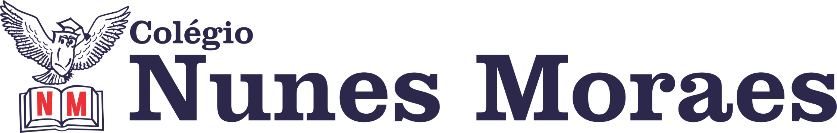 AGENDA DIÁRIA 3º ANO,  05 DE AGOSTO 1ª AULA: LÍNGUA PORTUGUESA.Capítulo 10: Informação em cores, imagens e números.    Páginas: 102 e 103.Objetos de conhecimento: Infográfico. Aprendizagens essenciais: Planejar e produzir um infográfico. Fazer a apresentação oral de um infográfico.Link da videoaula: https://youtu.be/RmFrvKjJ2KY ROTEIRO DA AULAAtividades propostas: Você escreve-Infográfico; Planejando o texto p.102 e 103, questão 1.2ª AULA: LÍNGUA PORTUGUESA.Capítulo 10: Informação em cores, imagens e números.        Páginas: 103 e 104. Objetos de conhecimento: Infográfico. Aprendizagens essenciais: Planejar e produzir um infográfico. Fazer a apresentação oral de um infográfico.Link da videoaula: https://youtu.be/QwNcrzhIx34 ROTEIRO DA AULAAtividades propostas: Infográfico; Escrevendo o texto p.103 e 104, questões 2 a 5.3ª AULA: HISTÓRIA.Capítulo 10: A evolução dos serviços públicos.     Páginas: 85 a 87. Objetos de conhecimento: A iluminação pública ontem e hoje.Aprendizagens essenciais: Perceber de que modo se deu a evolução da energia elétrica ao longo do tempo e qual é a importância dela para a vida das pessoas.Link da videoaula: https://youtu.be/dUJH6CYeLJU ROTEIRO DA AULAAtividades propostas: A eletricidade chegou! p.85; Agora é com você p.86 e 87, questões 1 e 2.Atividade para casa: Agora é com você p.87, questão 3.4ª AULA: GEOGRAFIA.Capítulo 10: A relação entre o campo e a cidade.   Páginas: 158 a 160.Objetos de conhecimento: Relações entre campo e cidade.Aprendizagens essenciais: Identificar marcas de contribuição cultural de grupos de diferentes origens. Reconhecer os diferentes modos de vida de povos e comunidades tradicionais em distintos lugares.Link da videoaula: https://youtu.be/13K4tirnlqk ROTEIRO DA AULAAtividades propostas: Ser criança no campo e na cidade p.158; Contribuições culturais do campo e da cidade p.159; Explore seus conhecimentos p.160, questão 1.Bons estudos e uma ótima quinta-feira!